Сельскохозяйственной прицеп  Metal-fach T739 — 14T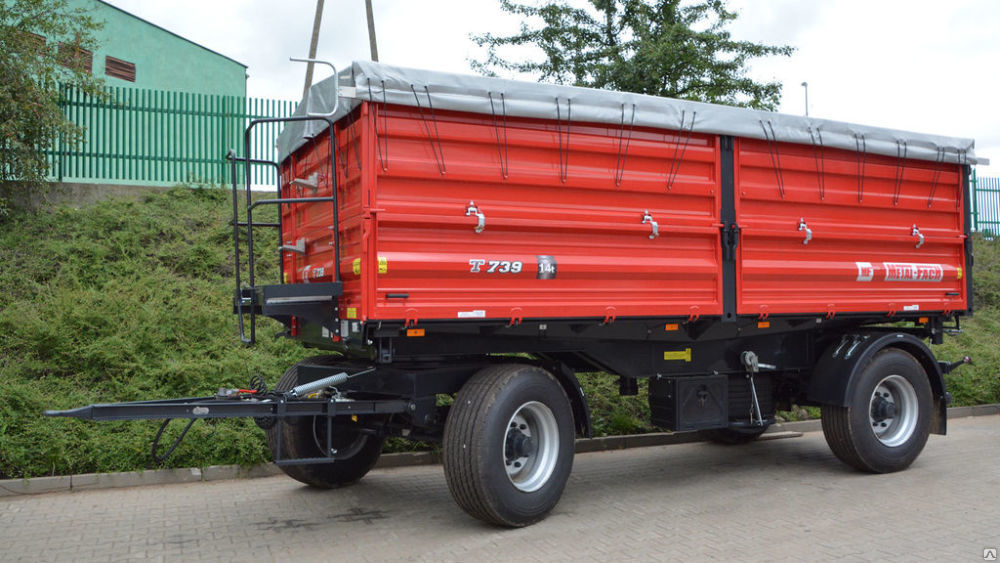 Двухосевой прицеп T739 предлагает большие возможности в связи с возможностью переносить большую одноразовую нагрузку, составляющую максимум 14 тонн. Закрытые пространства между профилями бортов защищены непрерывным швом. Все элементы кузова покрыты двухкомпонентной химически отверждаемой краской, отличающейся высокой прочностью и устойчивостью к УФ-излучению. Боковые борта и задний откидной борт подвижны, благодаря чему возможна трехсторонняя выгрузка. Интересным решением являются раздельные борта, облегчающие погрузку или выгрузку материала. За дополнительную плату существует возможность установки комплекта пружин, дожимающих борта. Прицепы имеют специальные уплотнители, обеспечивающие необходимую герметичность, противодействующие высыпанию материала через щели. Для безопасности борта запираются центральным замком. В стандартной комплектации прицепы оснащены проушиной сцепки fi40мм и дышлом типа V. За дополнительную плату, возможна установка проушины fi50мм и дышла типа V или Y в удлиненной версии. Грузовой кузов имеет универсальную систему открывания бортов. В заднем борту установлен шибер для зерна, дополнительно оснащенный замком. Задняя ручная сцепка предлагается в жесткой версии. Существует также возможность дооснащения прицепа автоматической сцепкой. Прицеп имеет и осветительные приборы, и габаритные огни. Модель T739 отличается пневматической одно- или двухпроводной тормозной системой. Дополнительно, по желанию клиента, есть возможность установки автоматического регулятора силы торможения в виде клапана ALB и гидравлической системы. Дополнительно прицеп может быть дополнительно оборудован тентом со стеллажом и рабочей площадкой, ящиком для инструментов, антивелосипедным комплектом, баком для воды с емкостью для мыла, а также корзиной для запасного колеса или корзиной с лебедкой.ПРОЧНЫЙ: все элементы кузова покрыты двухкомпонентной химически отверждаемой краской, отличающейся высокой прочностью и устойчивостью к УФ-излучению.БЕЗОПАСНЫЙ: прицеп оснащен пневматической двухпроводной тормозной системой.ПРАКТИЧНЫЙ: трехсторонняя выгрузка, борта, запираемые центральным замком, а в задней стене шибер для разгрузки сыпучих материалов. Прицепы имеют систему опрокидывания с запорным клапаном и прокладки, обеспечивающие герметичностьБОЛЬШИЕ ВОЗМОЖНОСТИ: по желанию клиента существует возможность дооснащения прицепов многочисленными вспомогательными элементами и модификациями: возможность установки автоматического регулятора силы торможения в виде клапана ALB, гидравлической системы, тента со стеллажом и рабочей площадки, ящика для инструментов, антивелосипедного комплекта, бака для воды с емкостью для мыла, а также корзины для запасного колеса или корзины с лебедкой.УДОБНЫЙ: прицеп имеет раздельные борта, облегчающие погрузку или выгрузку материала.ВИДИМЫЙ: машина имеет в стандартном оснащении и осветительные приборы, и габаритные огни.Актуальная цена на сайте центрпольскойтехники.рф№ТипT7391Грузоподъемность [кг]140002Разрешённый максимальный вес [кг]180003Вес [кг]45804Общая длина/Общая ширина/Общая высота* [мм]7500/2550/30005Длина/Ширина/Высота грузового пространства [мм]5385/2410/6006Высота грузового пространства от земли [мм]13737Вместимость [м3]7.88Высота надставного борта [мм]800 (сплошной)9Грузовместимость с надставкой [м3]18.210Опрокидывание / Угол опрокидывания (назад/в стороны)трехстороннее 45o11Ходовая системадвухосевая12Лестница и бортовые ступени для облегчения доступа к грузовому кузовуV13Рабочая площадка•14Тент со стеллажом•15Форма грузового кузовапрямоугольная16Прокладки, обеспечивающие герметичность прицепаV17Грузовой кузов с универсальной системой открывания бортовV18Центральное запирание бортовV19Группа пружин, дожимающих борта•20Тросы, стягивающие бортаV21Тип рамы шассииз открытых профилей из стали DOMEX22Дышло типа V [мм]V (2000)23Петля сцепки 40 ммV24Петля сцепки 50 мм•25Пневматическая однопроводная тормозная системаV26Пневматическая двухпроводная тормозная системаV27Гидравлическая тормозная система•28Регулятор силы торможения — клапан ALBАвтоматический V; Ручной •29Стояночный ручной тормоз с рукояткойV30Колесная колея в зависимости от оси и дисков (мм)190031Шины385/65R22,532РессорыV33Корзина для запасного колеса•34Корзина для запасного колеса с лебедкой•35Система освещения 12 В с задней розеткойV36Габаритные боковые огни (светоотражающие)V37Электропроводка для второго прицепаV38Соединительный спиральный провод для системы освещенияV39Задняя ручная сцепка, жесткаяV40Задняя автоматическая сцепка•41Задние выходы гидравлики и тормозов для второго прицепаV42Телескопический привод для трехстороннего опрокидывания с шарнирным прицепным устройствомV43Закрытые пространства между профилями бортов защищены непрерывным швомV44Разгрузочный шибер для зерна с блокировкой в задней стенкеV45Желоб для шибераV46Два упора для колес размещены в оцинкованных карманахV47Защита поверхности, окрашенной катафорезным методомV48Лакокрасочные химически отверждаемые двухкомпонентные материалы с высокой прочностью и устойчивостью к УФV49Антивелосипедный набор•50Бак для воды с контейнером для мыла•51Ящик для инструмента•